Guidance notesCourse leaders should call a tripartite discussion with the WBLT, apprentice and employer to discuss the withdrawal and its implications before this form is completed.Please read the guidance on withdrawing and funding rules, found at the end of this form. Further information on withdrawing can be found on the Student web pages at: Withdraw from your course | York St John University (yorksj.ac.uk)Also be aware of ESFA funding rules, a guide to which can be found here: Apprenticeship funding rules - GOV.UK (www.gov.uk)If a learner has been dismissed from their place of work, the form should be sent directly to the employer by the work-based learning tutor.  Part 1 – to be completed by the Work-Based Learning TutorPlease send this form to the learner to complete Part 2.Part 2 – to be completed by the learnerAbout You* This is either the last day you attended, submitted a piece of work, or showed substantial online engagement with a YSJU academic forum such as MoodleYour reason for leavingPlease place an ‘X’ in the box that best describes the explanation/s for your circumstances.Learner declarationPlease place an ‘X’ in each box to confirm that you have completed the following actions:Please send this form to your line manager to complete Part 3. Part 3 – To be completed by the employerEmployer declarationOnce this section is complete, please send it to the work-based learning tutor (email address above). They should check the information, including the evidence for the last date of engagement and OTJ hours, and send the form to the course/ programme lead. Part 4 – To be completed by the Associate Head/Dean or Course/Programme LeadAssociate Head/Dean or Course/Programme Lead DeclarationI confirm that the above student was invited to a consultation, and I agree with their last date of attendance.**This signature is to confirm the student’s last date of attendance is correct and that the appropriate consultation has been offered to the student – it does not mean that the member of staff is in agreement with the student on their reasons for withdrawing (e.g. dissatisfaction with the University)When completed this document should be either scanned and emailed to: studentrecords@yorksj.ac.ukNotification of Withdrawal from Programme(Degree Apprenticeships)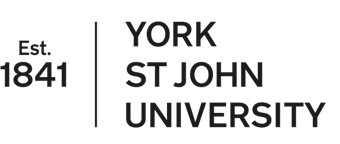 Please use the space below to give any further information regarding the withdrawal Please use the space below to give any further information regarding the withdrawal Work-based learning tutor name Work-based learning tutor email Signature Date NameStudent IDProgramme of StudyYear of ProgrammeAddress for future correspondenceMy exact last day of attendance/active study, as detailed in my OTJ log (in format DD/MM/YYYY)*My exact last day of attendance/active study, as detailed in my OTJ log (in format DD/MM/YYYY)*My exact last day of attendance/active study, as detailed in my OTJ log (in format DD/MM/YYYY)*My exact OTJ hours (this must be accurately recorded in your OTJ log) My exact OTJ hours (this must be accurately recorded in your OTJ log) My exact OTJ hours (this must be accurately recorded in your OTJ log) ‘X’Reason for leavingPersonal or family reasonsMedical reasons Mental HealthFinancial difficultiesTransfer to another institutionOffer of employmentDissatisfaction with the programme or the University (please supply further details below)Other (please supply further details below)‘X’ActionI confirm my intention to withdrawn from the University and terminate my studies.I have obtained the advice and guidance I need to make this decision and fully understand the implications of withdrawing.SignedDateSigned by Head of ApprenticeshipsDateIs the learner withdrawing because their employment has been terminated? Y/N Is the learner withdrawing because their employment has been terminated? Y/N Please use the space below to give any further information regarding the withdrawalPlease use the space below to give any further information regarding the withdrawalPlease use the space below to give any further information regarding the withdrawalEmployer nameSignatureDateNameRoleSignature*Date